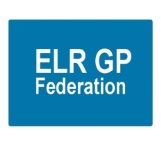 GP SIP 2017/18 - Demand Management Implementation PlanIntroduction‘Performance measures should promote change and help to check the performance of an organisation’s key performance drivers and indicate where remedial action or further investigation is necessary.’ The Federation will establish a consistent and ongoing way that supports practices in utilising the most appropriate pathways for patients and a consequently achieving a tangible and sustained reduction in the demand placed on secondary care services.Reviewing the information at a locality / Federation level will also enable us to identify areas where new ways of working and/or developing local services and commissioning arrangements could improve both performance and patient experience.  This process will be led by Dr Rysz Bietzk and will be supported by James Watkins.  We will collaborate with the CCG to ensure a coordinated approach.Aims:Federation role to emphasise that demand management has a place to understand intra and inter practice variations in referrals and management.Increase awareness of alternative opportunities to get advice and understand the difficulties / barriers to practices using themProvide practices with meaningful comparative data, taking into consideration referrals, use of alternative pathways, patients accessing urgent care and emergency services and recognising differences where they exist.Analyse the data to target meaningful variations for practices’ to achieve maximum gain, rather than chasing numbers for the sake of it.Provide reports with the data and actual costings to make the process real and meaningful- DNAs, different levels of A+E costings etcUse the data to compare whether use of particular processes really can make a difference to outcomeEstablish learning needs to support best practiceConsider establishing locality based services, where appropriate, and sufficient need and demand is identified.Action planResourcesAccess to Data Analyst / admin support – options for the Federation to employ or utilise CCG resource.Financial support to enable ongoing development of assessment and reporting – assuming that this continues into next year – potentially based on % of the scheme value?Dr R Bietzk / J Watkins, November 2017IdActionWho When1Review the existing data sets availableRB, JW11/172Review practices Self-Assessment & Action Plans & summariseRB11/173Review and analyse practice dataAgree optimum data set - (to include pivot tables for all);Referral data and outcomeUtilisation of PRISM Utilisation of consultant connectUtilisation of Advice and GuidanceParticipation in Peer Review Process across localitieseReferral dataED admissionsEmergency admissionsDNA ratesOut of hours usageDevelop a reporting template for the 6 localities that will be produced on a quarterly basis and inform an open debate at the locality meetings on a quarterly basisStandard data setsCommentary on performanceThemes / ‘best practice’Significant areas of best practicePriority areas / specialties for focus & developmentService developmentLearning needs RB, JW, RB, JW, CCG (data analysis provider)RB / JW12/1712/1712/174Survey practices to ascertain the issues / barriers with the demand management tools etcRB / JW12/175Initial report with comparison of dataFeedback to January 2018 locality meetingsRB / JW01/18